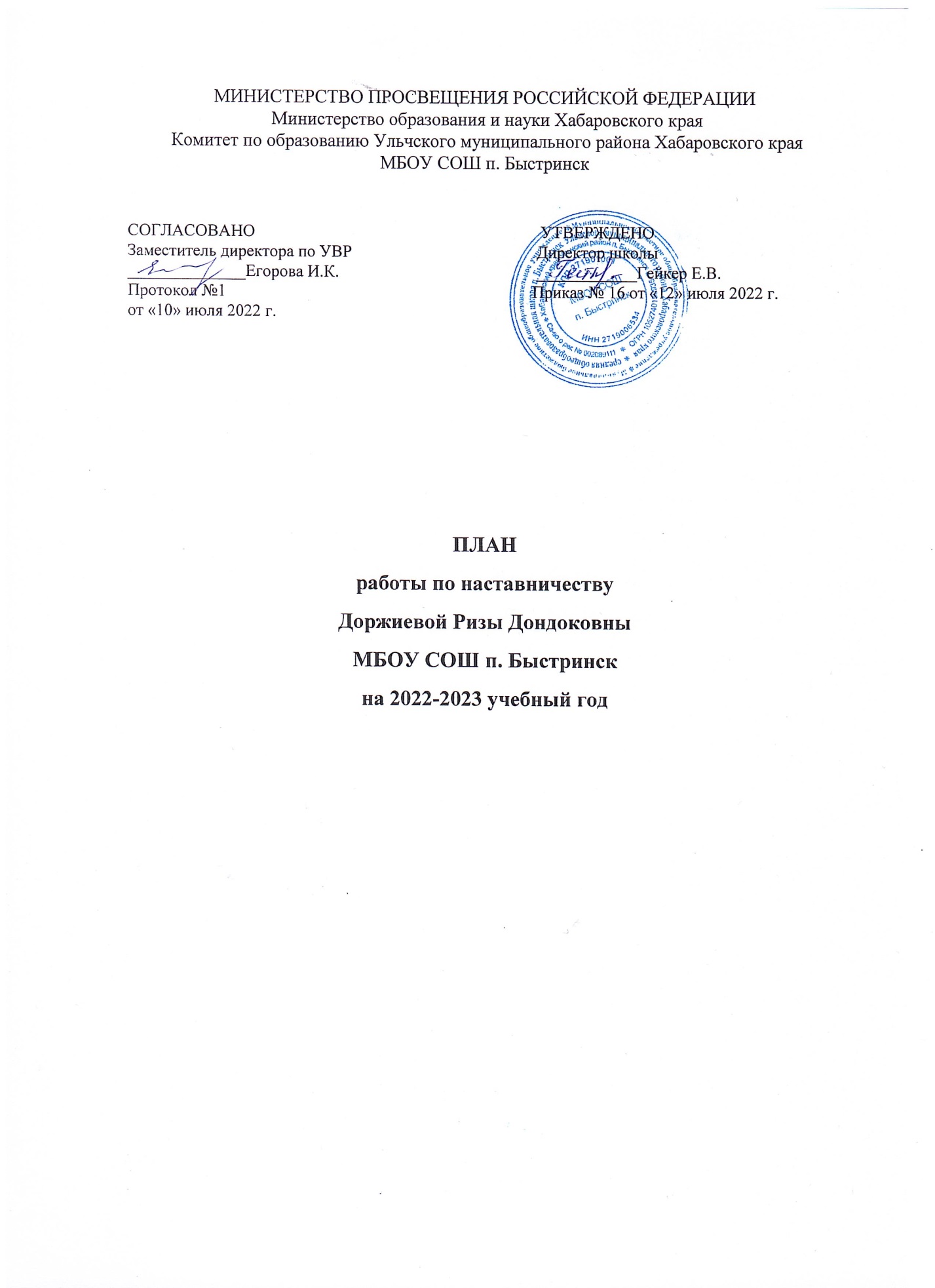 Цели:-создание условий для развития самостоятельной, активно развивающейся творческой личности, способной к адаптации и самореализации в обществе;-создание эффективной системы профессионального сопровождения учащихся в соответствии с их способностями, интересами и запросами рынка трудаЗадачи:-создать условия для осознанного профессионального самоопределения учащихся в соответствии со способностями, склонностями, личностными особенностями, потребностями общества, района в кадрах, формирование способности к социально-профессиональной адаптации в обществе;-создать систему подготовки учащихся в рамках профориентационной подготовки;-раскрыть роль школьных предметов для понимания структуры профессий;-осуществлять диагностическую функцию, определять динамику развития личности;-способствовать проектированию подростками своих жизненных и профессиональных планов, идеалов будущей профессии и возможных моделей достижения высокой квалификации в ней.№ п/пНаименование мероприятияСрок исполненияОтветственные исполнители1Проведение анализа результатов профориентационной работы за 2021-2022учебный год (вопросы трудоустройства и поступления в учебные заведения выпускников 9,11 классов)августР. Д.  Доржиева 2Разработка плана по профориентационнойработе на 2022-2023 учебный годДо 15 сентябряР. Д. Доржтнва 3Диагностика профессиональных склонностей выпускников 9, 11 классовоктябрьР. Д. Доржтнва4Проведение анализов прогнозов профориентации выпускников 9,11 классов (вопросы трудоустройства и поступления в профессиональные учебные заведения)ноябрьР. Д. ДоржиеваКл.руководители5Организация и проведение с учащимися выставок «В мире профессий», «Профессия-учитель», «Медицинские профессии», «Профессия-военный» (1-9 классы)Январь-февральР. Д. ДоржиеваКл.руководители6Организация и проведение с учащимися викторин, бесед , игр по теме «В мире профессий» (7-8 классы)Январь-февральКл.руководители7Проведение классных часов (согласно возрастным особенностям)«Что может помочь в планировании моего будущего», «Образование и формирование жизненных планов», «Экскурс в мир профессий», «Выбор профессии- дело серьёзное», «Анализ рынка труда. Востребованные профессии» (5-11 классы)Январь-февральР. Д.  Доржиева Кл.руководители8Спланировать проведение родительских собраний (общешкольных, классных) по темам: «Востребованные профессии  через 6-7 лет», «Престижные профессии», «Анализ рынка труда и востребованности профессий», « Мир профессий или какую дверь открыть», «Как правильно выбрать профессию своему ребёнку»мартР. Д.  Доржиева Кл.руководители9Конкурс рисунков « Моя будущая профессия» (8,9 классы)мартР. Д.  Доржиева Кл.руководители10Проведение анализов прогнозов профориентации выпускников 9,11 классов (вопросы трудоустройства и поступления в профессиональные учебные заведения)апрельР. Д.  Доржиева Кл.руководители11Обеспечение участия учащихся в работе трудовых отрядов, трудоустройство учащихся через центр занятости(8-11 классы)майР. Д. ДоржтеваКл.руководители12Анализ работы по реализации плана мероприятий в рамках профориентационной работы на 2022-2023 учебный год. Перспективное планирование на 2023-2024 учебный год.майР. Д. Доржтева13Размещение на сайте школы в разделе«Профориентация» следующей информации:- план работы на 2022-2023 учебный год;-методические рекомендации по организации профориентационной работы с учащимися;- информация по целевому приему в учебные заведения;-обзор профориентационных мероприятий.Организация профориентационной работы с учащимися 8-9 классов:- «Первые шаги в профессиональной подготовке школьников»-«Профессиональная ориентация учащихся 7-8 классов»-«Профессиональная ориентация учащихся 9 класса»ЕжемесячноВ течение годаР. Д. ДоржиеваКл. руководители